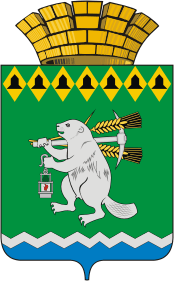 Администрация Артемовского городского округа ПОСТАНОВЛЕНИЕот 17.05.2017                                                                                                                                    № 537-ПАО внесение изменений в постановление Администрации Артемовского городского округа от 14.02.2017 № 137-ПА «О возложении функций муниципального заказчика при осуществлении капитального и текущего ремонтов, проектирования, реконструкции, модернизации и строительства объектов муниципальной собственности на 2017 год»В целях эффективного использования бюджетных средств, в соответствии с Федеральным законом от 06.10.2003 № 131-ФЗ «Об общих принципах организации местного самоуправления в Российской Федерации», принимая во внимание устав Муниципального бюджетного учреждения Артемовского городского округа «Жилкомстрой», утвержденный распоряжением Комитета по управлению муниципальным имуществом Артемовского городского округа от 18.06.2014 № 203,  решение Думы Артемовского городского округа от 22.12.2016 № 58 «Об утверждении бюджета Артемовского городского округа на 2017 год и плановый период 2018 и 2019 годов» (с изменениями и дополнениями, внесенными решением Думы Артемовского городского округа от 21.03.2017 №123), руководствуясь статьями 30, 31 Устава Артемовского городского округа, ПОСТАНОВЛЯЮ:           1. Изложить Перечень объектов муниципальной собственности Артемовского городского округа, при осуществлении капитального и текущего ремонтов, проектирования, реконструкции, модернизации и строительства которых в 2017 году функции муниципального заказчика возложены на Муниципальное бюджетное учреждение Артемовского городского округа «Жилкомстрой» (далее – Перечень) в новой редакции (Приложение).2. Муниципальному бюджетному учреждению Артемовского городского округа «Жилкомстрой» (Королёв А.М.) обеспечить целевое и своевременное использование бюджетных средств на осуществление капитального и текущего ремонтов, проектирование, реконструкцию, модернизацию и строительство объектов  муниципальной собственности Артемовского городского округа согласно Перечню. 3. Постановление опубликовать в газете «Артемовский рабочий» и разместить на официальном сайте Артемовского городского округа в информационно-телекоммуникационной сети «Интернет» (www.artemovsky66.ru).                                                                                                                           	4. Контроль за исполнением постановления возложить на заместителя главы Администрации – начальника Управления по городскому хозяйству и жилью Администрации Артемовского городского округа Миронова А.И.Глава Артемовского городского округа                                    А.В. СамочерновПриложениек постановлению АдминистрацииАртемовского городского округаот  17.05.2017 №  537-ПА     Переченьобъектов муниципальной собственности Артемовского городского округа, при осуществлении капитального и текущего ремонтов, проектирования, реконструкции, модернизации и строительства которых в 2017 году функциимуниципального заказчика возложены на Муниципальное бюджетное учреждение Артемовского городского округа «Жилкомстрой»1. Ремонт, замена,  обслуживание, содержание пожарных гидрантов, находящихся в муниципальной собственности, расположенных на территории  города Артемовский Свердловской области;2. Устройство пожарного пирса в районе нижнего пруда реки Бобровка по улица Малая в городе Артемовский Свердловской области;3. Выполнение работ по ремонту гидротехнического сооружения на реке Бобровка в городе Артемовский Свердловской области;4. Капитальный ремонт автомобильной дороги по улице Ленина в                 городе Артемовский Свердловской области;5. Устройство резервной скважины для хозяйственно-питьевого водоснабжения в поселке Красногвардейский Артемовского района Свердловской области;6. Предпроектные мероприятия и прочие работы по модернизации и ремонту систем водоснабжения на территории Артемовского городского округа в Свердловской области;7. Газоснабжение жилых домов ПК «Вымпел» города Артемовский Свердловской области;8. Газоснабжение жилых домов ПК «Шмидта» города Артемовский Свердловской области;9. Строительство детского сада по улице 9 Мая в городе Артемовский Свердловской области;10. Строительство блочной газовой котельной 0,4 МВт в селе Большое Трифоново Артемовского района Свердловской области;11. Комплексное благоустройство сквера по улице Молодежи в                         городе Артемовский Свердловской области; 12. Разработка проекта и выполнение работ по рекультивации свалок на территории города Артемовский, поселка Красногвардейский Артемовского района Свердловской области; 13. Строительство здания общеобразовательной организации по улице Терешковой в городе Артемовский Свердловской области;14. Эксплуатация природоохранного объекта шахтный водоотлив               поселка Буланаш Артемовского района Свердловской области;15. Обустройство источников нецентрализованного водоснабжения в Артемовском районе Свердловской области;16. Разработка проектов зон санитарной охраны водозаборных скважин и сооружений, объектов находящихся на территории Артемовского района Свердловской области;17. Реконструкция водопровода в районе «Юбилейный» в селе Покровское Артемовского района Свердловской области;18. Ремонт системы холодного водоснабжения в селе Бльшое Трифоново Артемовского района Свердловской области;19. Ремонт сетей водоснабжения в поселке Сосновый Бор Артемовского района Свердловской области;20. Ремонт и замена котельного оборудования на отопительной водогрейной угольной котельной в поселке Сосновый Бор Артемовского района Свердловской области;21. Ремонт тепловых сетей в поселке Сосновый Бор Артемовского района Свердловской области;22. Разработка концепции развития территории городского парка культуры и отдыха в городе Артемовский Свердловской области;23.  Строительство стадиона в селе Покровское Артемовского районе Свердловской области;24. Строительство здания физкультурно-оздоровительного комплекса по улице Терешковой в городе Артемовский Свердловской области;25. Ремонт сетей водоснабжения в поселке Буланаш Артемовского района Свердловской области.